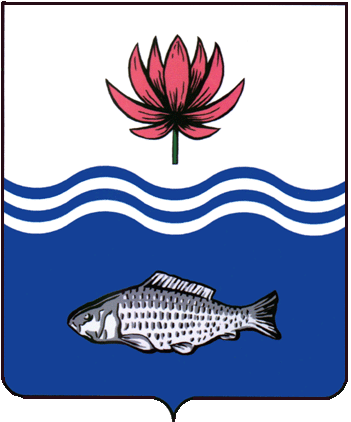 АДМИНИСТРАЦИЯ МО "ВОЛОДАРСКИЙ РАЙОН"АСТРАХАНСКОЙ ОБЛАСТИПОСТАНОВЛЕНИЕО предоставлении в собственность(бесплатно) земельного участка по адресу:Астраханская обл., Володарский р-н, с. Разбугорье, ул. Д.Нурпеисовой для ведения личного подсобного хозяйстваВ связи с обращением Ниязовой Айгуль Касмовны, в соответствии с пунктом 7 статьи 39.5 Земельного Кодекса РФ, пунктом 2 части 1 статьи 3 Закона Астраханской области № 7/2008-ОЗ от 04.03.2008 г. «Об отдельных вопросах правового регулирования земельных отношений в Астраханской области», администрация МО «Володарский район»ПОСТАНОВЛЯЕТ:1.	Предоставить Ниязовой Айгуль Касмовне, 21.02.1972 г.р. (паспорт 1217 № 672376, выдан ОУФМС России по Астраханской области и республике Калмыкия в Володарском районе, 02.03.20017 г., адрес постоянного места жительства: Астраханская область, Володарский район, с. Разбугорье, ул. Д.Нурпеисовой, д. 42, в собственность (бесплатно) земельный участок из категории «земли населенных пунктов», площадью 1200 кв.м., с кадастровым номером 30:02:090501:116, расположенный по адресу: Астраханская область, Володарский район, с. Разбугорье, ул. Набережная, для ведения личного подсобного хозяйства.2.	Ниязовой Айгуль Касмовне:2.1.	Зарегистрировать право собственности на земельный участок в Володарском отделе Управления Федеральной службы государственной регистрации, кадастра и картографии по Астраханской области.2.2.	При эксплуатации объекта руководствоваться действующим законодательством РФ.2.3.	При перемене места жительства сообщить в ИФНС по Астраханской области (по месту регистрации).3.	Отделу земельных и имущественных отношений, жилищной политики администрации МО «Володарский район» внести соответствующие изменения в учетную и справочную документацию, за собой.4. 	Контроль за исполнением настоящего постановления оставляю за собой.И.о. заместителя главыпо оперативной работе				                            Р.Т. Мухамбетов           от 04.02.2022 г.N  162